Using Newspapers in Research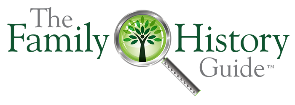 (SD = Summarize and Discuss)Project / Goal      United States / F4: NewspapersProject / Goal      United States / F4: NewspapersProject / Goal      United States / F4: NewspapersProject / Goal      United States / F4: NewspapersProject / Goal      United States / F4: NewspapersChoiceStepArticle/Video/SiteNotesMin.A3bFS: U.S. Newspaper ResearchSD Value of NewspapersSD Search Strategies Elephind link: Show the List viewA4AC: Why Use NewspapersWatch video, SDA5aPBS: Newspaper ResearchSD What Do I Look For: key points in each paragraphB1TH: Historic Newspapers OnlineLearners scan the list for a few minutes, noting sites they would like to try at home.B4aTH: Chronicling AmericaSD Tips Launch Chronicling America page. Focus on the Simple Search.5-min. Activity: Learners search for an ancestor, place, or event of interest and then report findings.Share your own story of discovery from Chronicling America.Project / Goal      United States / B5: ObituariesProject / Goal      United States / B5: ObituariesProject / Goal      United States / B5: ObituariesProject / Goal      United States / B5: ObituariesProject / Goal      United States / B5: ObituariesChoiceStepArticle/Video/SiteNotesMin.E1aFS: Obituaries, FH GoldmineSD Extracting Valuable Genealogical InformationProject / Goal      U.S. States (Choose a state) / Goal 8Project / Goal      U.S. States (Choose a state) / Goal 8Project / Goal      U.S. States (Choose a state) / Goal 8Project / Goal      U.S. States (Choose a state) / Goal 8Project / Goal      U.S. States (Choose a state) / Goal 8ChoiceStepArticle/Video/SiteNotesMin.B1(Explore a few of the sites)Project / Goal      Partner SitesProject / Goal      Partner SitesProject / Goal      Partner SitesProject / Goal      Partner SitesProject / Goal      Partner SitesChoiceStepArticle/Video/SiteNotesMin.Show keyword searches for newspapers in FamilySearch, - Ancestry, MyHeritage, Findmypast